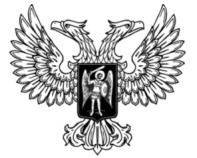 ДонецкАЯ НароднАЯ РеспубликАЗАКОНО ВНЕСЕНИИ ИЗМЕНЕНИЯ В СТАТЬЮ 35 ЗАКОНА Донецкой Народной РЕСПУБЛИКИ «О ПРОФЕССИОНАЛЬНЫХ СОЮЗАХ»Принят Постановлением Народного Совета 12 августа 2022 годаСтатья 1 Внести в статью 35 Закона Донецкой Народной Республики 
от 29 июня 2015 года № 65-IHC «О профессиональных союзах» (опубликован на официальном сайте Народного Совета Донецкой Народной Республики
10 августа 2015 года) изменение, дополнив ее частью 4 следующего содержания:«4. Порядок утверждения годовых отчетов и бухгалтерской (финансовой) отчетности профсоюзов, их организаций, объединения профсоюзов определяется в соответствии с их уставами. Полномочия по утверждению годовых отчетов и бухгалтерской (финансовой) отчетности профсоюзов, их организаций, объединения профсоюзов определяются в соответствии с их уставами и могут быть отнесены к компетенции их выборных (руководящих) органов.». ГлаваДонецкой Народной Республики					Д.В. Пушилинг. Донецк23 августа 2022 года№ 401-IIНС